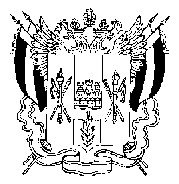 АДМИНИСТРАЦИЯ КРАСНООКТЯБРЬСКОГО СЕЛЬСКОГО ПОСЕЛЕНИЯВЕСЕЛОВСКОГО РАЙОНА РОСТОВСКОЙ ОБЛАСТИ ПОСТАНОВЛЕНИЕ№2623 марта  2022 года                                                                 х. Красный ОктябрьО внесение изменений в Постановление от 30.12.2021 года №127 «Об утверждении плана мероприятий по реализации муниципальной программы Краснооктябрьского сельского поселения «Развитие физкультуры и спорта»В соответствии постановлением от 09.10.2018 года №90 «О внесении в постановление Администрации Краснооктябрьского сельского поселения от 31.01.2018 №9 «Об утверждении порядка разработки, реализации и оценки эффективности муниципальных программ Администрации Краснооктябрьского сельского поселения» и  в связи с уточнением Решения Собрания депутатов Краснооктябрьского сельского поселения от 28.02.2022 № 20 «О внесении изменений в бюджет Краснооктябрьского сельского поселения  Веселовского района на 2022 год и на плановый период  2023 и 2024 годов»:ПОСТАНОВЛЯЮ:         1.Внести в постановление от 30.12.2021 года №127 «Об утверждении плана мероприятий по реализации муниципальной программы Краснооктябрьского сельского поселения «Развитие физической культуры и спорта» следующие изменения:	1.1 Приложение №1 «План реализации муниципальной программы Краснооктябрьского сельского поселения «Развитие физической культуры и спорта» на 2022 год изложить в редакции согласно приложения №1 к настоящему постановлению.2. Настоящее постановления вступает в силу со дня его подписания.        3. Контроль за выполнением постановления возложить на начальника сектора экономики и финансов Ярмалюк Л.П.О.И. Курица Глава Администрации Краснооктябрьскогосельского поселения                                                     О.И. Курица Приложение № 1к постановлению от 23.03.2022 года №26 Администрации Краснооктябрьского сельского поселения  Планреализации муниципальной программы Краснооктябрьского сельского поселения «Развитие физической культуры и спорта» на 2022 год№ п/пНаименование подпрограммы,основного мероприятия,мероприятия ведомственной целевой программы, контрольного события программыОтветственный 
 исполнитель  
  (заместитель руководителя ОИВ/ФИО)Ожидаемый результат  (краткое описание)Срок    
реализации 
  (дата)№ п/пНаименование подпрограммы,основного мероприятия,мероприятия ведомственной целевой программы, контрольного события программыОтветственный 
 исполнитель  
  (заместитель руководителя ОИВ/ФИО)Ожидаемый результат  (краткое описание)Срок    
реализации 
  (дата)всегообластной
   бюджетместный бюджетвнебюджетные
источники1234567891Подпрограмма 1«Развитие физической культуры и массового спорта Краснооктябрьского сельского поселения»Старший инспектор-Гапонова Л.В.развитие системы массовой физической культуры и спорта , физического воспитанияX65,0-65,0-1.1Основные  мероприятия1.1.1Организация проведения районных спортивно-массовых мероприятий по различным видам спорта с различными группами населения района Специалист по вопросам физкультуры и спортаувеличение количества проводимых мероприятий2 квартал 2022 г.65,0-65,0-1.1Контрольное событие  
программы     Обнародование в средствах массовой информацииXXXXИтого по муниципальной
программе            X65,0-65,0-